B2._____________________________Firma Este aviso se presentará por duplicado: el original para la aduana y la copia para el exportador.INSTRUCCIONES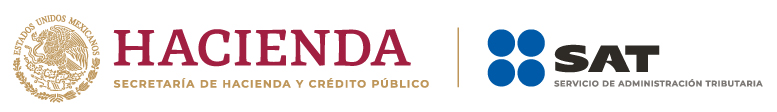 Aviso de exportación temporalFecha de	|___|___|___|___|___|___|	Fecha de	|___|___|___|___|___|___|Exportación:	día	mes	año	retorno:	día	mes	año1. Datos del exportador:Nombre completo:		(Apellido paterno/materno/nombre(s), razón o denominación social)Domicilio:	R.F.C.Aviso de exportación temporalFecha de	|___|___|___|___|___|___|	Fecha de	|___|___|___|___|___|___|Exportación:	día	mes	año	retorno:	día	mes	año1. Datos del exportador:Nombre completo:		(Apellido paterno/materno/nombre(s), razón o denominación social)Domicilio:	R.F.C.2. Descripción y cantidad de la mercancía:2. Descripción y cantidad de la mercancía:________________________________________________Firma del exportador o representante legal________________________________________________Firma del exportador o representante legal3. Autorización de la aduana/sección aduanera:Nombre: ________________________________________________________________No. de gafete del empleado: ________________________________________________________________________FirmaSelloRevisóAduana4. Datos del retorno:Fecha: _______________________________	día	mes	añoAduana/sección aduanera: ________________________________________________________________________Clave: ________________________Nombre: ________________________________________________________________________________________No. de gafete del empleado: _________________4. Datos del retorno:Fecha: _______________________________	día	mes	añoAduana/sección aduanera: ________________________________________________________________________Clave: ________________________Nombre: ________________________________________________________________________________________No. de gafete del empleado: _________________Este Aviso se presentará, cuando no exista obligación de presentar pedimento, conforme al artículo 116, penúltimo párrafo de la Ley.- 	Escribir con claridad, letra de molde, bolígrafo (tinta azul o negra).- 	Esta solicitud se debe de presentar en original y copia.- 	Conserve su solicitud para ser mostrada en la aduana por donde vaya a efectuar su retorno.- 	Este documento no es válido si presenta raspaduras o enmendaduras.- 	Recuerde usted que al proporcionar datos inexactos o falsos se hará acreedor a sanciones relacionadas con la presunción de contrabando.- 	El número de folio será asentado por la autoridad aduanera que reciba el aviso de exportación temporal.- 	Fecha de exportación.- Anotará la fecha de salida de la mercancía del territorio nacional, indicando el día, mes y año.- 	Fecha de retorno.- Se anotará la fecha en que venza el plazo máximo permitido por la Ley o el Capítulo 4.4. de las RGCE, para la exportación temporal de la mercancía, indicando el día, mes y año.-	Aduana/Sección Aduanera.- Anotará el nombre de la aduana o sección aduanera por la que se exporta la mercancía.- 	Clave.- Anotará la clave de la aduana o sección aduanera por la que exporta la mercancía.1.- Datos del exportador.- 	Nombre completo.- Anotará el nombre completo, razón social o denominación social, según corresponda.- 	Domicilio.- Anotará el domicilio completo.- 	Firma del exportador o representante legal.- El exportador o el representante legal asentará su firma autógrafa.Los siguientes datos deberán ser llenados por la autoridad aduanera:3.- Autorización de la Aduana/Sección aduanera:- 	Nombre.- Anotará el nombre completo de la persona que otorga la autorización por parte de la aduana.- 	Número de gafete del empleado.- Anotará el número de la identificación (gafete) personal del empleado de la aduana que otorga la autorización.- 	Firma del empleado.- Asentará su firma el empleado que haya autorizado la solicitud.- 	Sello.- Sello de la Aduana/Sección aduanera.- En este espacio se pondrá el sello de la aduana o sección aduanera que otorga la autorización.4.- Datos del retorno:- 	Fecha.- Anotará la fecha del retorno de la mercancía, comenzando por el día, mes y año.-	Aduana/sección aduanera.- Anotará el nombre de la aduana o sección aduanera por la que se retorna la mercancía.- 	Clave.- Anotará la clave de la Aduana o Sección aduanera que le corresponda.- 	Nombre.- Anotará el nombre completo de la persona que otorga la autorización del retorno de la mercancía, por parte de la aduana.- 	Número de gafete del empleado.- Anotará el número de la identificación (gafete) personal del empleado de la aduana que otorga la autorización.- 	Firma del empleado.- Asentará su firma el empleado que haya autorizado el retorno.- 	R.F.C.- Anotará su RFC a doce o trece posiciones según corresponda.2.- Descripción y cantidad de la mercancía.- 	En este recuadro anotará la: cantidad, descripción, naturaleza, estado, origen y demás características de la mercancía, así como los datos que permitan la identificación de la misma, o en su defecto las especificaciones técnicas o comerciales necesarias para su identificación, tales como marca, modelo, tipo, número de serie, tamaño, color, etc.